Государственное учреждение - Отделение Пенсионного фонда Российской Федерации 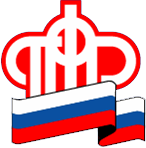 по Калининградской областиУправляющий ОПФР по Калининградской области встретилась с депутатом Государственной ДумыКалининград, 2  июня 2022 г. Сегодня, 2 июня 2022 года, Управляющий Отделением ПФР по Калининградской области Светлана Запанкова встретилась с депутатом Государственной Думы Мариной Оргеевой. Управляющий рассказала о реализации Отделением Указа Президента от 31.03.2022 №175 "О ежемесячной денежной выплате семьям, имеющим детей" от 8 до 17 лет, которая является дополнительной финансовой поддержкой семьям с невысокими доходами. Контроль над выполнением Указа Президента осуществляется ПФР во взаимодействии с правительством Калининградской области в лице губернатора Антона Андреевича Алиханова. Также Запанкова рассказала Оргеевой о подписанном накануне Международного  Дня защиты детей соглашении с Уполномоченным по правам ребенка в Калининградской области Ириной Ткаченко.